Проект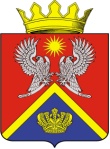 АДМИНИСТРАЦИЯ СУРОВИКИНСКОГОМУНИЦИПАЛЬНОГО РАЙОНАВОЛГОГРАДСКОЙ ОБЛАСТИПОСТАНОВЛЕНИЕот                                                             № О внесении изменения в постановление администрации Суровикинского муниципального района Волгоградской областиот 17.11.2016 № 1371 «Об утверждениидокумента планирования регулярных перевозок по муниципальным маршрутам регулярных перевозок в границах Суровикинского муниципального района Волгоградской области на 2017- 2020 годы»Постановляю:Внести в постановление администрации Суровикинского муниципального района Волгоградской области от 17.11.2016 № 1371  «Об утверждении документа планирования регулярных перевозок по муниципальным маршрутам регулярных перевозок в границах Суровикинского муниципального района Волгоградской области на 2017- 2020 годы»  (далее именуется - постановление) следующее изменение:в документе  планирования регулярных перевозок по муниципальным маршрутам регулярных перевозок в границах Суровикинского муниципального района Волгоградской области на 2017- 2020 годы, утвержденном постановлением:а)  пункт 12 изложить в следующей редакции: «12. График, в соответствии с которым в отношении регулярных перевозок, частично или полностью оплачиваемых за счет средств бюджета Суровикинского муниципального района Волгоградской области, должен быть заключен муниципальный контракт:».2. Настоящее постановление вступает в силу после его обнародования путем размещения на информационном стенде в здании администрации Суровикинского муниципального района Волгоградской области, расположенном по адресу: Волгоградская область, г. Суровикино, ул. Ленина, д.64.Глава Суровикинского муниципального района                                                             И.В.Дмитриев№ п/прегистрационный номер маршрута регулярных перевозокнаименование маршрута регулярных перевозок в виде наименований начального остановочного пункта и конечного остановочного пункта по маршруту регулярных перевозоквид регулярных перевозокдата заключения муниципального контракта1801г. Суровикино - ст. Нижний Чиррегулярные перевозки по регулируемым тарифамне позднее 01 января 2021 г.101г. Суровикино - х. Добринкарегулярные перевозки по регулируемым тарифамне позднее 01 января 2021 г.102г. Суровикино – х. Верхнеосиновский –х. Жирковский – г. Суровикинорегулярные перевозки по регулируемым тарифамне позднее 01 января 2021 г.103г. Суровикино – х. Н. Дербеновскийрегулярные перевозки по регулируемым тарифамне позднее 01 января 2021 г.797г. Суровикино - х. Сухановскийрегулярные перевозки по регулируемым тарифамне позднее 01 января 2021 г.799г. Суровикино – х. Новомаксимовскийрегулярные перевозки по регулируемым тарифамне позднее 01 января 2021 г.